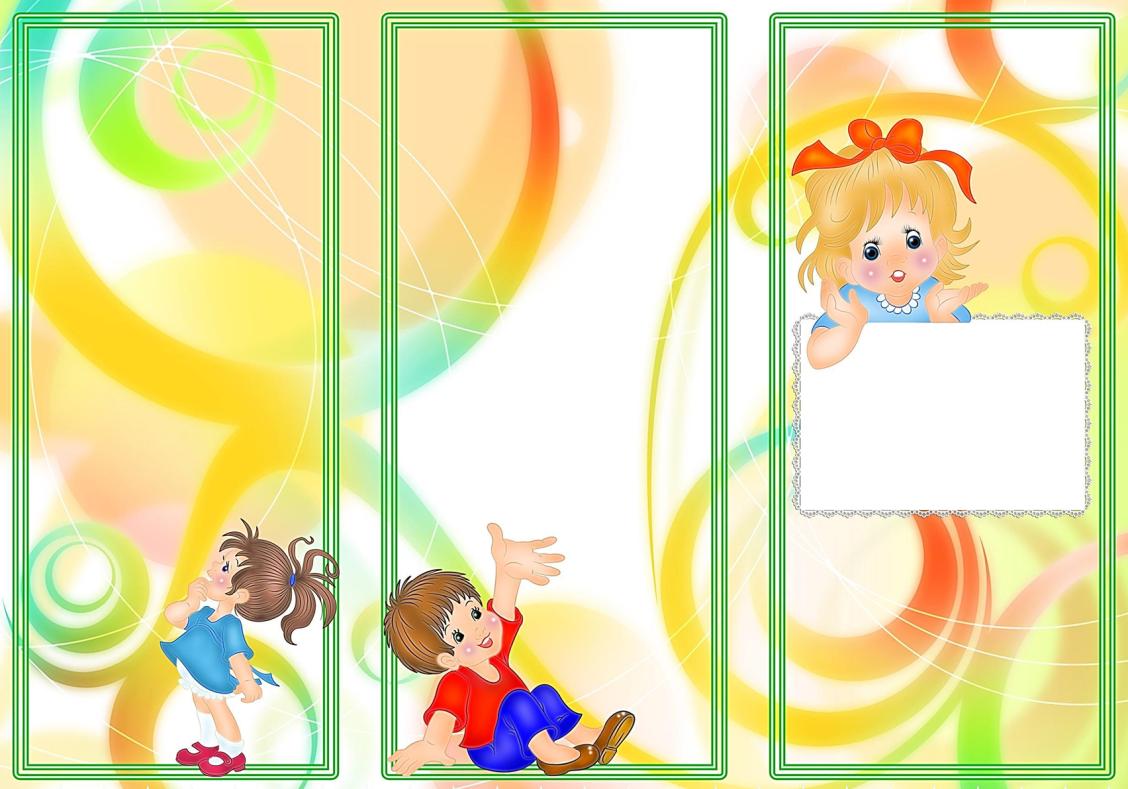 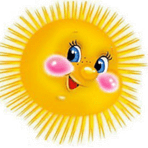 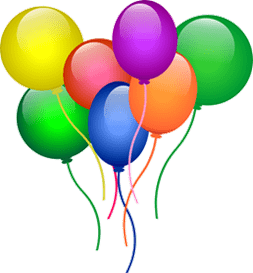 Все родом мы из детства,И этот светлый домС любовью в каждом сердцеПо жизни пронесем.Сюда пришли мы крошками, Едва могли ходить,Чтоб вам свои ладошкиДоверчиво вручить!Вы нас с любовью встретили, Как радостный сюрприз!Мы сами не заметили,Как годы пронеслись!Теперь мы разлетаемся, Как взрослые птенцыА наши воспитатели –Большие молодцы!Спасибо вам, огромное За наше воспитание,За ласку и терпение,Заботу и старание!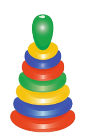 Работа ваша трудная,Не сахар и не мед!Вы тут, как белки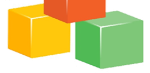 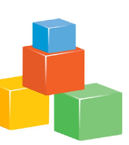 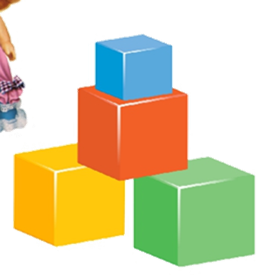 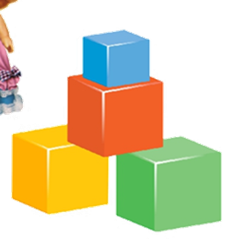               крутитесь,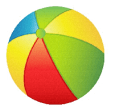 И садик наш живет!Мы в этот мир волшебныйЗапомним на всю жизнь.Как хорошо, что все мы здесьОднажды собрались!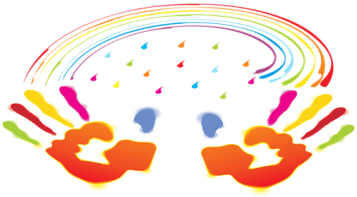 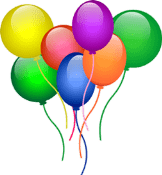 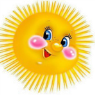 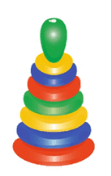 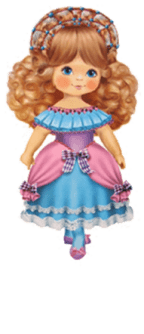 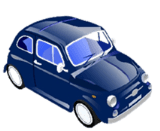 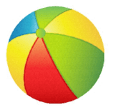 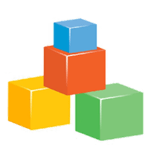 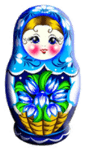 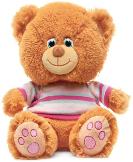 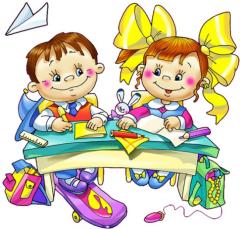 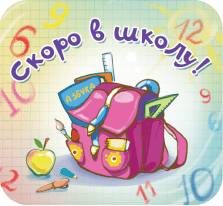 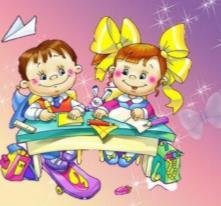 